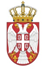 Општина Оџаци –Општинкса управа ОџациУл.Кнез Михајлова бр.24,Оџациe-mаil : razvoj@odzaci.rsodeljenejzjnodzaci@gmail.com Тел: 025/466-051,466-053Факс: 025/5742-396Број: 404-1-39/2019Дана: 19.08.2019.године 	Општина Оџаци – Општинска управа општине Оџаци спроводи јавну набавку мале вредности РЕКОНСТРУКЦИЈИ ПОСТОРИЈЕЊА ЗА ПРЕЧИШЋАВАЊЕ ПИЈАЋЕ ВОДЕ У КАРАВУКОВУ, број јавне набавке 404-1-39/2019, а Позив за подношење понуда и Конкурсну документацију објавила је на Порталу јавних набавки и интернет страници наручиоца 01.09.2019. године.              У складу са чланом 63. Закона о јавним набавкама („Сл. гласаник РС“ бр.124/12, 14/15 и 68/15) Комисија за јавну набавку објављује ИЗМЕНЕ И ДОПУНЕ КОНКУРСНЕ ДОКУМЕНТАЦИЈЕБРОЈ 404-1-39/20191.Комисија за јавну набавку бр. 404-1-39/2019 мења  конкурсну документацију  у делу додатних услова под редним број 4.која гласи 2. Комисија за јавну набавку бр. 404-1-39/2019 мења  конкурсну документацију  у делу 9. која гласи :АУТОМАТИКА СА МИКРОПРОЦЕСОРОМ –ПЛЦПРОЦЕСОРСКА УПРАВЉАЧКА ЈЕДИНИЦА И ПЕРИФЕРИЈЕ::Контролна процесорска јединица, комуникацијом са периферним процесорским јединицама, сензорима и извршним елементима, управља технолошким процесом. Основу процесорског система сачињавају микроконтролери АТМЕL серије АVR ,,или одговарајуће“ као и наменски софтверски пакет реализован од стране стручног тима произвођача уређаја.Предвиђен излаз за прикључење на стандардни PC (прикључак за серијски порт - РС232 комуникација са наменским PC рачунаром и апликативним програмским пакетом).3. Комисија за јавну набавку бр. 404-1-39/2019 мења  конкурсну документацију  у поглављу 1.ОПШТИ ПОДАЦИ О ЈАВНОЈ НАБАВЦИ под тачком  2. Врста поступка јавне набавке и гласи:Предметна јавна набавка се спроводи у отвореном поступку јавне набавке у складу са: Закон о јавним набавкама („Сл.гласник РС“, бр. 124/12, 14/15 и 68/15)Подзаконски акти донети на основу Закона о јавним набавкама Законом о облигационим односима (,,Сл. гласник РС“, бр. 29/78, 39/85, 45/89, одлука УСЈ и 57/89, (,,Сл. гласник РС“, бр. 31/93 и  ,,Сл. лист СЦГ“, бр. 1/2003 – Уставна повеља),Закон о општем управном поступку у делу који није регулисан законом о јавним набавкама (Сл. лист СРЈ", бр. 33/97, 31/01, “Сл. Гласник РС“ бр. 30/10,18/16);Закона о безбедности и здрављу на раду („Службени гласник РС“ број 101/2005, 91/2015 i 113/2017 - dr. zakon).Закон о планирању и изградњи  („Службени гласник РС", бр. 72/2009, 81/2009,  64/2010 - Одлука УС РС, 24/2011, 121/2012, 42/2013 - Одлука УС РС, 50/2013 - Одлука УС РС, 98/2013 - Одлука УС РС, 132/2014, 145/2014 и 83/2018)Правилника о хигијенској исправности воде за пиће ("Сл. лист СРЈ", бр. 42/98 и 44/99 и "Сл. гласник РС", бр. 28/2019) и осталих позитивних прописа и добрих пословних обичаја, везано за предмет јавне набавке.Закон о безбедности и здрављу на раду („Сл. гласник РС“, бр. 101/2005, 91/2015 и113/2017);и други релевантни прописи који се односе на предмет јавне.У преосталом делу конкурсна документација остаје непромењена.Комисија за јавне набавкеБр.    404-1-39/20194.Кадровског капацитета :Да понуђач располаже потребним бројем извршилаца и квалификацијама извршилаца до рока за подношење понуда а који ће бити ангажовани за све време извршења уговора о јавној набавци на неодређено или одређено време или уговором о привременим и повременим пословима, уговор о делу, запослена (ангажована) лица, у складу са Законом о раду који су у непосредној вези са предметом јавне набавке и која испуњавају услове одговорног извођача радова , који поседују одговарајући тип лиценце Инжењерске коморе Србије, и који имају следећу стручну спрему:-минимално једног одговорног извођача дипломираног инжењера хидротехничких инсталација који поседује важећу лиценцу Инжењерске коморе Србије, и то: лиценцу  413 или 414 - који ће решењем  бити именован за одговорног извођача радова у предметној јавној набавциминимално једног одговорног извођача дипломираног инжењера грађевинарства који поседује важећу лиценцуИнжењерске коморе Србије, и то: лиценцу бр. 410 - који ће решењем бити именован заодговорног извођача радова у предметној јавној набавци;- минимално једног одговорног извођача  који поседује важећу лиценцу Инжењерске коморе Србије, и то: лиценцу бр. 432 - који ће решењем бити именован заодговорног извођача радова у предметној јавној набавци-За безбедност и здравље на раду: минимум 1 лице; - минимално 3 Монтажер механичар – хидрауличар- минимално 2 Монтажер електричар (Електортехничар или електромеханичар)-За одговорног извођача радовафотокопије уговора о раду, уговор – фотокопија уговора о делу / уговора о обављању привремених и повремених послова или други уговор о радном ангажовању за ангажована лица -Фотокопија Лиценце са важећом лиценцом издата од Ижењерске коморе Србије и да  одлуком Суда части издата лиценца није одузета.-Фотокопија Потврде да је лиценца важећа са траженим условимаза лице за безбедност и здравње на раду приложити као доказ Образац (М) пријаве и одјаве на осигурање или уговор о обављању привремених и повремених послова или уговор о делу или уговор о допунском раду, или извод из АПР-а за Предузетника, зависно од начина ангажовања, а у складу са траженим условима.Фотокопија Уверења о положеном стручном испиту-За запослена или ангажована лицаДоказ уговор о раду, М3А образац пријаве Доказ  фотокопије уговора о раду и фотокопија М3А обрасца пријаве или фотокопија уговора о делу, уговора о допунском раду, уговора о обављању привремених и повремених послова или други уговор о радном ангажовању 